HUMAN RIGHTS IN ANGIE THOMAS NOVEL“THE HATE U GIVE”A THESIS BYNUR AJENG SYAHPUTRINPM: 186114003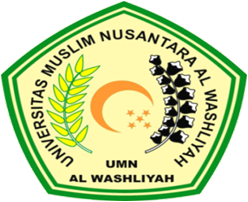 FACULTY OF LETTERSUNIVERSITAS MUSLIM NUSANTARAAL WASHLIYAH2023HUMAN RIGHTS IN ANGIE THOMAS NOVEL“THE HATE U GIVE”A THESIS Submitted to the English Literature Study Program in Partial Fulfillmentof the Requirements for the Degree of LiteratureBYNUR AJENG SYAHPUTRINPM: 186114003FACULTY OF LETTERSUNIVERSITAS MUSLIM NUSANTARAAL WASHLIYAH2023